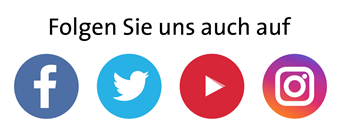 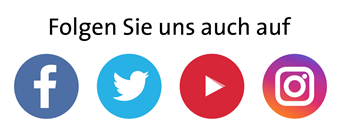 Deutsche Meisterschaften im Handwerk:Junge Zweirad-Profis glänzen bei den German Craft SkillsFrankfurt am Main, 6. November 2023 – Die Bundesfachschule Zweirad der Handwerkskammer Frankfurt-Rhein-Main feiert den erfolgreichen Abschluss der German Craft Skills Zweirad. In Zusammenarbeit mit dem Bundesinnungsverband Zweirad wurden bei den Deutschen Meisterschaften des Handwerks im Bereich Zweirad am 4. November 2023 die besten Teilnehmer ermittelt, die in die Zukunft des Handwerks blicken lassen.Insgesamt 13 junge Zweirad-Gesellen, acht im Bereich Motorrad und sieben im Bereich Fahrrad, maßen sich im herausfordernden Wettbewerb „German Craft Skills“, der sowohl traditionelle Fertigkeiten als auch moderne Techniken umfasste. Ausgeschrieben wurden die Deutschen Meisterschaften vom Bundesinnungsverband Zweirad. Die Organisation und Umsetzung erfolgte in der Bundes-fachschule Zweirad der Handwerkskammer Frankfurt-Rhein-Main mit Sitz im Frankfurter Gutleutviertel.Fahrrad und Motorrad mit jeweils eigenen AufgabenDie Teilnehmer aus dem gesamten Bundesgebiet stellten ihr Können in verschiedenen anspruchsvollen Aufgaben unter Beweis, von der Diagnose elektrischer Systeme bei Fahrrädern bis hin zur komplexen Getriebezusammenstellung bei Motorrädern – und das alles ohne die Hilfe von Werkstatthandbüchern. Dieser hohe Anspruch an die Fähigkeiten der Teilnehmer spiegelt die Praxisrealität des Handwerks wider, in der Präzision und Eigenständigkeit entscheidend sind.Der Bundesinnungsverband sowie die Handwerkskammer Frankfurt-Rhein-Main sind stolz, die Besten ihres Fachs bekannt zu geben: Im Zweirad-Segment Motorrad ist Felix Schüssler aus Hamburg erster Bundessieger, dicht gefolgt von Aaron Lutz aus Aalen als zweiten Bundessieger. Im Segment Fahrrad wiederum schafften es Steffen Hanel aus Leonberg, Lennart Kreft aus Steinfurt und Pera Jurukovic aus der Nähe von Braunschweig auf das Siegertreppchen – da im Segment Fahrrad jedoch von keinem Teilnehmer die erforderliche Mindestpunktmenge erreicht worden ist, konnte in diesem Segment bei den Meisterschaften kein Bundessieger ermittelt werden.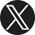 Junge Talente für das Handwerk von morgenJan Paulus, Zweiradmechanikermeister bei der Bundesfachschule Zweirad, und Florian Schöll, Geschäftsführer Berufliche Bildung bei der Handwerkskammer, brachten ihre Anerkennung zum Ausdruck: „Die Ergebnisse des heutigen Wettbewerbs zeigen, dass unser Handwerk nicht nur lebt, sondern auch in der Lage ist, sich ständig weiterzuentwickeln. Die Leidenschaft und das Fachwissen dieser jungen Gesellen versprechen eine gute Zukunft für das Zweirad-handwerk, welches sich auch bei Berufsanfängern im Handwerk einer stetig wachsenden Beliebtheit erfreut.“Oliver Claus, Landesinnungsmeister Zweirad, unterstrich die Be-deutung der Veranstaltung: „Die German Craft Skills sind ein wesentlicher Bestandteil unserer Arbeit, um das Handwerk in Hessen und darüber hinaus attraktiv zu halten und zu zeigen, dass es mit den technischen Entwicklungen Schritt halten kann. Was wir heute gesehen haben, sind nicht nur Wettbewerbe; es sind Meilensteine auf dem Weg der Teilnehmer zu Meistern ihres Fachs.“Marcus Büttner, Geschäftsführer des Bundesinnungsverbands Zweirad, hob die übergeordnete Bedeutung der Deutschen Meisterschaften im Handwerk hervor: „Die Auseinandersetzung mit komplexen Aufgaben unter Wettbewerbsbedingungen bereitet unsere Fachkräfte auf die Herausforderungen des Marktes vor. Die Sieger haben bewiesen, dass sie nicht nur die Anforderungen von heute erfüllen, sondern auch die Innovationen von morgen als aktive Macherinnen und Macher mitgestalten können.“Besten vertreten ihr Fach beim Zweirad-Europacup in MünsterDie Siegerehrung bildete den Höhepunkt eines spannenden Tages, bei dem handwerkliches Geschick und technisches Verständnis im Mittelpunkt standen. Die jungen Talente erhalten nicht nur Anerkennung, sondern auch die Chance, beim Europacup Zweirad 2024 in Münster Deutschland zu vertreten.Die Bundesfachschule Zweirad der Handwerkskammer Frankfurt-Rhein-Main und der Bundes- und Landesinnungsverband Zweirad danken den Teilnehmern für ihre engagierte Teilnahme und gratulieren den Siegern herzlich. Die Zukunft des Handwerks wurde bei den German Craft Skills Zweirad lebhaft und talentiert repräsentiert, und die Veranstalter blicken optimistisch auf die nächste Generation von Zweiradmechanikern.Über die Handwerkskammer Frankfurt-Rhein-MainDie Handwerkskammer Frankfurt-Rhein-Main ist als Körperschaft öffentlichen Rechts erste Ansprechpartnerin für mehr als 33.000 Handwerksbetriebe mit über 160.000 Beschäftigten und rund 9.000 Auszubildenden in der Metropolregion Rhein-Main (Landkreise Hochtaunus, Main-Taunus, Groß-Gerau, Offenbach, Darmstadt-Dieburg, Bergstraße, Odenwald sowie die kreisfreien Städte Frankfurt am Main, Darmstadt und Offenbach). Als „Wirtschaftsmacht von Nebenan“ generierten die Mitgliedsbetriebe der Kammer einen Umsatz in Höhe von 17,5 Milliarden Euro im Jahr 2022. Zu den Kernaufgaben der Handwerkskammer Frankfurt-Rhein-Main zählen neben Aspekten der hoheitlichen Selbstverwaltung des Handwerks - wie etwa Ausbildung, Prüfungswesen und Führen der Handwerks- und Lehrlingsrolle - auch berufliche Bildungsangebote, Nachwuchskräfteförderung und vielfältige Beratungsangebote für Betriebsinhaber, wie beispielsweise zu Themen der Betriebsübergabe an nachfolgende Generationen. Als Botschafter des Handwerks zählt auch die Interessensvertretung auf regionaler, Bundes- sowie EU-Ebene zu den Aufgaben der Handwerkskammer.